江苏有线集采蝶缆产品检测方案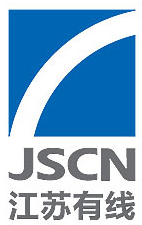 江苏下一代广电网物联网研究中心有限公司二 O二 三 年 九 月目  录一、范围	3二、检测目的	3三、检测依据和判定标准	3四、检测对象	3五、检测内容	4六、其他	7江苏有线蝶形引入光缆产品检测方案一、范围本方案规定了蝶形引入光缆的检测目的、检测依据、判定标准、检测对象和检测内容等要求。二、检测目的保证集采供货产品满足江苏有线相关技术要求。三、检测依据和判定标准检测依据：《QJSCN 技 01.06-2021 江苏有线蝶形引入光缆技术规范》、YD/T 1997.1-2022《通信引入光缆 第1部分：蝶形光缆》。判定标准：A代表关键指标项，B代表非关键指标项，检测结果中超过1个A或2个B（含2个）指标不合格即判定该产品检测不合格。四、检测对象GJXH（1芯）、GJYXCH（1芯）、GJX2H（2芯）、GJYXC2H（2芯）。五、检测内容六、其他本方案最终解释权归江苏下一代广电网物联网研究中心。江苏下一代广电网物联网研究中心2023年8月序号检验项目检验项目单位技术要求指标类别1结构尺寸光缆结构尺寸短轴mm2.0±0.1B2结构尺寸光缆结构尺寸长轴mmGJXH：3.0±0.1B2结构尺寸光缆结构尺寸长轴mmGJX2H： 6.1±0.2B2结构尺寸光缆结构尺寸长轴mmGJYXCH：3.0±0.1B2结构尺寸光缆结构尺寸长轴mmGJYXC2H：8.3±0.2B3结构尺寸护套厚度mm≥0.4B4光纤尺寸参数包层直径μm125.0±0.7B5光纤尺寸参数包层不圆度%≤1.0B6光纤尺寸参数芯同心度误差μm≤0.3B7模场直径1310nm
模场直径μm（8.6～9.5）±0.4A8截止波长λccnm≤1260A9衰减系数1310nmdB/km≤0.35A10衰减系数1550nmdB/km≤0.21A11宏弯损耗1550nm（10mm，1圈）dB＜0.1A12宏弯损耗1625nm（10mm，1圈）dB＜0.2A13可分离性撕裂力N5～15B14可分离性自承式吊线部分撕裂力NGJYXCH：3～8B14可分离性自承式吊线部分撕裂力NGJYXC2H：3～8B14可分离性并排蝶缆子单元间撕裂力NGJX2H：3～8B15可分离性分离后外观检查—光纤应能完全裸露，着色无明显剥落；剥离的光纤不能从剩余光缆中用手抽出；加强构件处的护套保持完整，无裂纹B16光缆拉伸长期拉力应变%≤0.2A17光缆拉伸长期拉力附加衰减dB≤0.03A18光缆拉伸短期拉力应变%≤0.4A19光缆拉伸残余附加衰减dB≤0.03A20光缆拉伸护套外观—护套应无目视可见的开裂A21光缆压扁长期压力附加衰减dB≤0.03A22光缆压扁短期压力附加衰减dB≤0.4A23光缆压扁护套外观—护套应无目视可见的开裂A24光缆冲击残余附加衰减dB≤0.4A25光缆冲击护套外观—护套应无目视可见的开裂A26光缆反复弯曲残余附加衰减dB≤0.4A27光缆反复弯曲护套外观—护套应无目视可见的开裂A28光缆扭转残余附加衰减dB≤0.4A29光缆扭转护套外观—护套应无目视可见的开裂A30光缆弯折（适用于GJXH、GJX2H）外观—不应发生弯折A31光缆曲挠（适用于GJYXCH、GJYXC2H）残余附加衰减dB≤0.4A32光缆曲挠（适用于GJYXCH、GJYXC2H）护套外观—护套应无目力可视的任何损伤和开裂A33光缆卷绕（适用于GJYXCH、GJYXC2H）残余附加衰减dB≤0.4A34光缆卷绕（适用于GJYXCH、GJYXC2H）护套外观—护套应无目力可视的任何损伤和开裂A35低温卷绕性能护套外观—光纤不断裂,护套无目力可见开裂。A36衰减温度特性附加衰减dB/km室内：≤0.1
室外：≤0.2A37燃烧性能阻燃性mm上支架下缘和炭化部分上起点之间距离≥50A38燃烧性能阻燃性mm上支架下缘与炭化部分下起始点之间的距离≤540A39燃烧性能烟密度（透光率）%≥50A40燃烧性能腐蚀性（pH值）—≥4.3A41燃烧性能腐蚀性（电导率）μs/mm≤10A42护套性能
热老化前护套抗张强度MPa≥10.0A43护套性能
热老化前后护套抗张强度变化率%≤20A44护套性能
热老化前断裂伸长率%≥125A45护套性能
热老化后断裂伸长率%≥100A46护套性能
热老化后断裂伸长率变化率%≤20A